Descripción de las actividades desarrolladas: 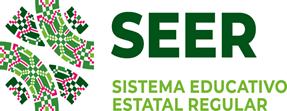 Sistema Educativo Estatal RegularEscuela Estatal de Artes PlásticasVinculación y Difusión: Área de servicio socialReporte Mensual Actividades del Servicio Social Sistema Educativo Estatal RegularEscuela Estatal de Artes PlásticasVinculación y Difusión: Área de servicio socialReporte Mensual Actividades del Servicio Social Sistema Educativo Estatal RegularEscuela Estatal de Artes PlásticasVinculación y Difusión: Área de servicio socialReporte Mensual Actividades del Servicio Social Sistema Educativo Estatal RegularEscuela Estatal de Artes PlásticasVinculación y Difusión: Área de servicio socialReporte Mensual Actividades del Servicio Social 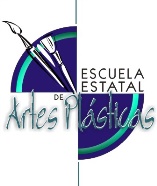 REPORTE N° APELLIDO PATERNOAPELLIDO PATERNOAPELLIDO PATERNOAPELLIDO MATERNOAPELLIDO MATERNONOMBRE(S)NOMBRE(S)LUGAR DONDE PRESTA EL SERVICIOLUGAR DONDE PRESTA EL SERVICIOLUGAR DONDE PRESTA EL SERVICIOLUGAR DONDE PRESTA EL SERVICIONOMBRE DEL ASESORNOMBRE DEL ASESORNOMBRE DEL ASESORNOMBRE DEL ASESORDIAS Y HORARIO DEL SERVICIO SOCIALDIAS Y HORARIO DEL SERVICIO SOCIALDIAS Y HORARIO DEL SERVICIO SOCIALDIAS Y HORARIO DEL SERVICIO SOCIALPERIODO QUE COMPRENDE EL REPORTEPERIODO QUE COMPRENDE EL REPORTEPERIODO QUE COMPRENDE EL REPORTEPERIODO QUE COMPRENDE EL REPORTEFIRMA DEL ASESOR Y SELLO DE LA DEPENDENCIA O INSTITUCIÓN.FIRMA DEL ASESOR Y SELLO DE LA DEPENDENCIA O INSTITUCIÓN.FIRMA DEL PRESTADOR DEL SERVICIO SOCIALFIRMA DEL PRESTADOR DEL SERVICIO SOCIALDATOS EXCLUSIVOS LLENADOS POR LA COORDINACIÓN EXTERNA DEL SERVICIO SOCIALDATOS EXCLUSIVOS LLENADOS POR LA COORDINACIÓN EXTERNA DEL SERVICIO SOCIALDATOS EXCLUSIVOS LLENADOS POR LA COORDINACIÓN EXTERNA DEL SERVICIO SOCIALDATOS EXCLUSIVOS LLENADOS POR LA COORDINACIÓN EXTERNA DEL SERVICIO SOCIALNUMERO DE HORAS DEL PERIODO:TOTAL DE HORAS ACUMULADAS: